Mr Men en français!!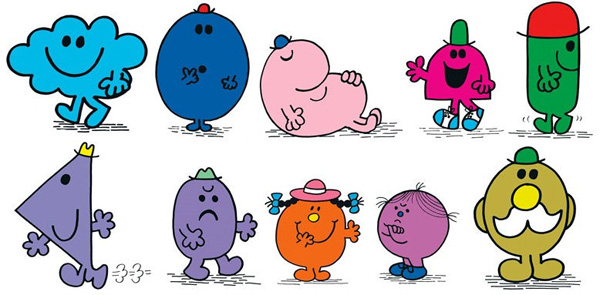 What IMPORTANT Grammar Rule have you learnt today in French?________________________________________________________________________________________________________________________________________________________________________________________________________________________________________________________________________________________________________________________________________________________________________________________________Translate the text into English 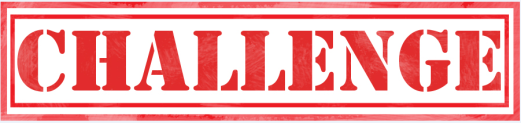      Monsieur Lent 	Je suis petit et rond et vert.  J’ai un chapeau vert et une moustache blanche.     Monsieur GrandJe suis bleu et j’ai les jambes très, très longues.  Je suis si énorme, je peux toucher le ciel.     Monsieur MalpoliJe suis violet et je porte un chapeau noir et un monocle.  Mon nez est énorme     Monsieur GloutonJe suis rose et je suis énorme.  J’adore les frites et la pizza et le coca cola et les tomates et les oranges et le fromage et le chocolat et les biscuits……     Monsieur GénialÇa va bien !  Je suis bleu et j’ai un chapeau bleu et blanc.  Je suis triangulaire.     Monsieur NonJe suis vert, j’ai un grand nez rouge et je porte un chapeau bleu.  Ça va ?  Non, ça ne va pas !  Je ne suis pas content.     Monsieur PetitJe suis très petit et rouge et j’ai un chapeau bleu.     Monsieur BingJe suis rond et jaune et j’ai un chapeau rouge.  Je suis comme une balle de tennis.     Monsieur AtchoumJe suis bleu et j’ai un nez rouge.  J’ai des piques.Monsieur CurieuxJe suis vert et j’ai un nez énorme !  Oui, vraiment énorme !